Срочная информация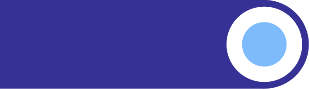 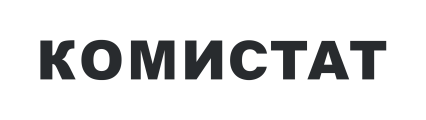 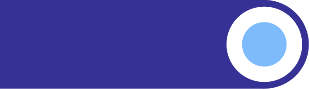 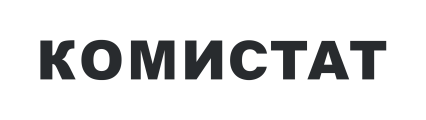 22 февраля 2024№03-51/27ОБ ИЗМЕНЕНИИ ПОТРЕБИТЕЛЬСКИХ ЦЕН НА ОТДЕЛЬНЫЕ ВИДЫ ТОВАРОВ И УСЛУГ С 13 ПО 19 ФЕВРАЛЯ 2024 ГОДАЗа прошедшую неделю выросли цены: на колбасы полукопченые и варено-копченые – на 1,8%, пшено – на 1,0%. Снижение цен отмечено: на сосиски, сардельки – на 5,7%, масло подсолнечное – на 4,9%, сыры твердые, полутвердые и мягкие – на 3,5%, муку пшеничную, рис, масло сливочное, колбасы вареные – на 2,2-2,4%, яйца куриные – на 1,7%, молоко стерилизованное, вермишель, говядину, творог, мясо кур, соль – на 1,0-1,4%.Из плодоовощной продукции подорожали: помидоры – на 5,0%, картофель – на 4,1%, яблоки – на 3,1%, капуста белокочанная – на 2,7%, свёкла – на 1,3%. Вместе с тем бананы подешевели на 1,0%.Среди отдельных видов непродовольственных товаров первой необходимости повысились цены: на подгузники детские – на 3,0%, мыло туалетное, щетки и пасты зубные – на 2,2-2,7%, сухие корма для домашних животных – на 1,6%, порошки стиральные – на 1,4%. Цены на бумагу туалетную снизились на 3,7%.Из остальных наблюдаемых непродовольственных товаров шампуни подешевели на 4,0%, телевизоры – на 2,3%.В группе наблюдаемых медикаментов выросли цены на валидол и ренгалин на 2,5%.Цены на бензин автомобильный выросли на 0,5%, на дизельное топливо – снизились на 0,9%.Информация подготовлена на основе еженедельной регистрации потребительских цен по важнейшим наименованиям товаров и услуг, которая осуществляется по понедельникам в 3 городах Республики Коми: Сыктывкар, Воркута, Ухта.19 февраля 2024 г.19 февраля 2024 г.средняя цена, 
рублейизменение 
к предыдущей дате регистрации цен, %Говядина (кроме бескостного мяса), кг555,9398,9Свинина (кроме бескостного мяса), кг352,3799,8Куры охлажденные и мороженые, кг226,3898,6Сосиски, сардельки, кг485,9394,3Колбаса полукопченая и варено-копченая, кг630,98101,8Колбаса вареная, кг481,4297,6Консервы мясные для детского питания, кг1168,06105,6Рыба мороженая неразделанная, кг244,19100,4Масло сливочное, кг889,5497,7Масло подсолнечное, л139,2695,1Маргарин, кг261,1899,5Сметана, кг321,4299,7Творог, кг333,0598,8Молоко питьевое цельное пастеризованное 2,5-3,2% жирности, л78,52100,2Молоко питьевое цельное стерилизованное 2,5-3,2% жирности, л97,0199,0Сыры твердые, полутвердые и мягкие, кг780,1596,5Консервы овощные для детского питания, кг712,4598,3Консервы фруктово-ягодные для детского питания, кг698,80100,9Яйца куриные, 10 шт130,6998,3Сахар-песок, кг73,42100,2Чай черный байховый, кг1338,4199,7Соль поваренная пищевая, кг25,3698,6Мука пшеничная, кг59,1497,8Хлеб из ржаной муки и из смеси муки ржаной и пшеничной, кг89,0999,8Хлеб и булочные изделия из пшеничной муки различных сортов, кг128,75100,2Рис шлифованный, кг140,3197,8Пшено, кг81,21101,0Крупа гречневая-ядрица, кг111,73100,0Вермишель, кг144,6799,0Макаронные изделия из пшеничной муки высшего сорта, кг150,64100,9Картофель, кг32,97104,1Капуста белокочанная свежая, кг46,72102,7Лук репчатый, кг46,36100,7Свёкла столовая, кг49,42101,3Морковь, кг55,2999,7Огурцы свежие, кг299,38100,6Помидоры свежие, кг287,93105,0Яблоки, кг161,64103,1Бананы, кг161,1899,0Обед в столовой, кафе, закусочной (кроме столовой в организации), 
на 1 человека450,2699,9Мыло хозяйственное, 200 г60,63100,4Порошок стиральный, кг202,50101,4Мыло туалетное, 100 г68,54102,2Шампунь, 250 мл211,4096,0Паста зубная, 100 г (100 мл)169,29102,7Щетка зубная, шт117,54102,5Бумага туалетная, рулон22,7796,3Подгузники детские бумажные, 10 шт219,36103,0Электропылесос напольный, шт9626,08100,7Телевизор, шт39660,9097,7Смартфон, шт16530,4499,4Доска обрезная, м315766,50100,0Плиты древесностружечные, ориентированно-стружечные, м2297,44100,0Легковой автомобиль отечественный новый, шт1095965,82100,0Легковой автомобиль иностранной марки новый, шт2525818,44100,0Дизельное топливо, л64,4999,1Бензин автомобильный, л49,93100,5Метамизол натрия (Анальгин отечественный), 500 мг, 10 таблеток31,65100,7Комбинированные анальгетики, 10 таблеток158,1799,9Нимесулид, 100 мг, 10 таблеток82,6699,4Корвалол, 25 мл43,52100,5Левомеколь, мазь, 40 г229,5799,4Валидол, 60 мг, 10 таблеток42,21102,5Аллохол, 50 таблеток106,67100,3Ренгалин, 20 таблеток316,35102,5Эргоферон, 20 таблеток571,5699,5Поливитамины, 10 шт100,38100,5Сухие корма для домашних животных, кг382,24101,6Проезд в городском автобусе, поездка28,23100,0Плата за жилье в домах государственного и муниципального жилищных фондов, м2 общей площади32,1299,3Отопление, Гкал2308,99100,0Водоснабжение холодное, м358,75100,0Водоотведение, м357,14100,0Водоснабжение горячее, м3236,18100,0Газ сжиженный, м3129,86100,0Услуги по снабжению электроэнергией, 100 кВт.ч.511,85100,0Изменение потребительских цен на отдельные виды товаров и услуг по республике
и городам, включенным в федеральное статнаблюдение, c 13 по 19 февраля 2024 года в процентахИзменение потребительских цен на отдельные виды товаров и услуг по республике
и городам, включенным в федеральное статнаблюдение, c 13 по 19 февраля 2024 года в процентахИзменение потребительских цен на отдельные виды товаров и услуг по республике
и городам, включенным в федеральное статнаблюдение, c 13 по 19 февраля 2024 года в процентахИзменение потребительских цен на отдельные виды товаров и услуг по республике
и городам, включенным в федеральное статнаблюдение, c 13 по 19 февраля 2024 года в процентахИзменение потребительских цен на отдельные виды товаров и услуг по республике
и городам, включенным в федеральное статнаблюдение, c 13 по 19 февраля 2024 года в процентахИзменение потребительских цен на отдельные виды товаров и услуг по республике
и городам, включенным в федеральное статнаблюдение, c 13 по 19 февраля 2024 года в процентахРеспублика
КомиВ том числеВ том числеВ том числеВ том числеРеспублика
КомиСыктывкарВоркутаВоркутаУхтаГовядина (кроме бескостного мяса)98,997,8100,0100,0100,0Свинина (кроме бескостного мяса) 99,899,7100,0100,0100,0Куры охлажденные и мороженые 98,697,897,5100,8100,8Сосиски, сардельки 94,389,7*97,8100,0100,0Колбаса полукопченая и варено-копченая 101,8108,1**100,091,5*91,5*Колбаса вареная 97,691,9*109,6**99,199,1Консервы мясные для детского питания 105,6100,0113,5**109,9**109,9**Рыба мороженая неразделанная 100,4100,1100,0101,2101,2Масло сливочное 97,796,199,099,599,5Масло подсолнечное95,194,2*99,793,293,2Маргарин 99,599,0100,0100,0100,0Сметана 99,7100,098,6100,0100,0Творог 98,897,7100,0100,0100,0Молоко питьевое цельное пастеризованное 2,5-3,2% жирности100,2100,699,5100,0100,0Молоко питьевое цельное стерилизованное 2,5-3,2% жирности99,098,0100,0100,0100,0Сыры твердые, полутвердые и мягкие 96,596,6100,493,6*93,6*Консервы овощные для детского питания 98,397,2103,896,096,0Консервы фруктово-ягодные для детского питания 100,9104,088,9*104,0104,0Яйца куриные98,396,099,3101,6101,6Сахар-песок 100,2100,2100,3100,0100,0Чай черный байховый 99,799,599,9100,0100,0Соль поваренная пищевая 98,6100,6100,093,993,9Мука пшеничная 97,8100,093,7*96,796,7Хлеб из ржаной муки и из смеси муки ржаной и пшеничной 99,8100,0100,099,499,4Хлеб и булочные изделия из пшеничной муки различных сортов 100,2100,0100,0100,7100,7Рис шлифованный 97,898,795,598,098,0Пшено 101,0100,0103,7100,7100,7Крупа гречневая-ядрица 100,0100,0100,0100,0100,0Вермишель 99,097,3100,0101,3101,3Макаронные изделия из пшеничной муки высшего сорта 100,9102,199,799,699,6Картофель 104,1108,0100,599,699,6Капуста белокочанная свежая 102,7102,2101,6104,2104,2Лук репчатый 100,7100,9100,3100,7100,7Свёкла столовая 101,3102,6100,099,799,7Морковь 99,7102,398,495,795,7Огурцы свежие 100,6100,3102,199,899,8Помидоры свежие 105,0102,0109,1107,4107,4Яблоки 103,1100,0109,4104,1104,1Бананы 99,099,4100,097,797,7Обед в столовой, кафе, закусочной (кроме столовой в организации)99,999,8100,0100,0100,0Мыло хозяйственное100,4100,0100,0101,6101,6Порошок стиральный 101,4102,1101,4100,0100,0Мыло туалетное102,2103,3100,0101,8101,8Шампунь96,094,6*100,095,695,6Паста зубная102,7105,7**98,9100,0100,0Щетка зубная102,5104,9**100,0100,0100,0Бумага туалетная96,392,8*100,0100,0100,0Подгузники детские бумажные103,0104,5100,0102,5102,5Электропылесос напольный100,7100,0107,4**97,097,0Телевизор97,796,199,299,599,5Смартфон99,4100,098,798,998,9Метамизол натрия (Анальгин отечественный) 100,7101,0100,8100,0100,0Комбинированные анальгетики 99,9100,199,6100,0100,0Нимесулид 99,4100,4100,097,197,1Корвалол 100,5101,198,5101,0101,0Левомеколь, мазь 99,4100,099,498,298,2Валидол 102,5109,792,197,197,1Аллохол 100,399,8101,0100,7100,7Ренгалин 102,5104,0101,2100,5100,5Эргоферон 99,599,699,699,199,1Поливитамины 100,5100,5102,099,299,2Сухие корма для домашних животных 101,6100,0107,6100,0100,0Проезд в городском автобусе100,0100,0100,0100,0100,0Плата за жилье в домах государственного 
и муниципального жилищных фондов99,3100,0100,097,597,5Отопление 100,0100,0100,0100,0100,0Водоснабжение холодное100,0100,0100,0100,0100,0Водоотведение 100,0100,0100,0100,0100,0Водоснабжение горячее 100,0100,0100,0100,0100,0Услуги по снабжению электроэнергией100,0100,0100,0100,0100,0*Изменение цены за счет действия акции.**Изменение цены за счет окончания акции.*Изменение цены за счет действия акции.**Изменение цены за счет окончания акции.*Изменение цены за счет действия акции.**Изменение цены за счет окончания акции.*Изменение цены за счет действия акции.**Изменение цены за счет окончания акции.*Изменение цены за счет действия акции.**Изменение цены за счет окончания акции.*Изменение цены за счет действия акции.**Изменение цены за счет окончания акции.